Проект по улучшению Экологической ситуациирегиона Цыпова- Концепция:Регион Цыпова  является одним из самых красивых живописных районов в Молдове, который ежегодно посещают тысячи туристов как местные, так и зарубежные.Туристический маршрут  тянется от монастыря до знаменитых водопадов.С первого момента, этот регион покоряет своими фантастическими пейзажами. Посещая эту область, добровольцы  Ecodava обнаружили задолженность в области и экологического образования, после чего с весны  2015 года и до сих пор были мобилизованы большое количество волонтеров, которые организовали четыре экологических мероприятий и собрали более 10 тонн отходов различного происхождения.Фонд Экологического Развития в Молдове «Ecodava» тщательно изучил основные проблемы региона Цыпова, включающие не только туристический маршрут, но и соседние села как Хородиште и Слободзия Хородиште являющихся природными водными источниками известных водопадов.После этого исследования была разработана  экологическая  карта, где указаны источники загрязнения, состояние родников , зона защиты и много других проблем которых необходимо решить, и еще один фильм об этом проекте.В результате данного исследования, и консультациями с экспертами экологической инспекции Резины, сельскими мэрами  Цыпова и Хородиште были обнаружены  четыре основные проблемы, которых  необходимо решить для того, чтобы значительно улучшить экологическое состояние региона. Принятые меры:1. Детальное изучение заповедника Цыпова. (4 экспедиций)2. Сбор и вывоз более 10 тонн отходов.3. Размещение на протяжении всего туристического маршрута 12 мусорных контейнеров4. Разработать экологическую карту.5. Разработать видео о проекте.6. Организация круглого стола с местными органами власти, а также экспертами экологической инспекции Резина7. Разработать план действий и бюджет  для следующих целей.- Цели:1 - Ликвидация несанкционированных мусорных свалок и перепланировка тех санкционированных. 2 - посадка более 3000 деревьев вдоль речек ведущие к водопадам.3 – Реабилитация водных источников4 - Организация семинаров для обучения и призванию к экологической ответственности молодежи в регионе.Бюджет:1- Ликвидация несанкционированных мусорных свалок и перепланировка тех санкционированных.РЕСПУБЛИКA МОЛДОВА	      РЕСПУБЛИКA МОЛДОВА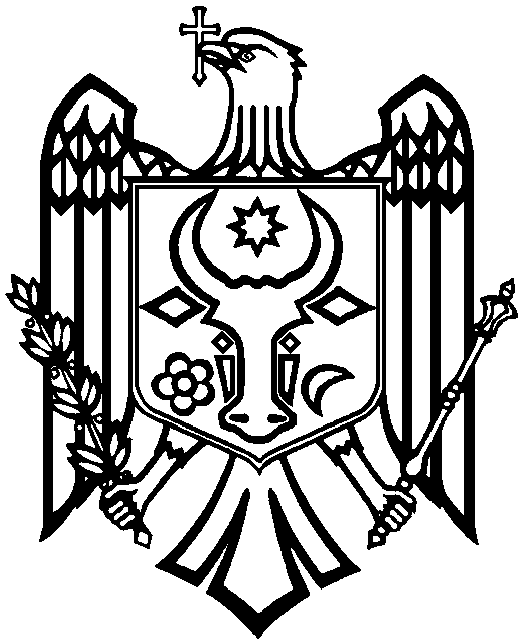 Мэрия коммуны Лалова	           								                                                    ИНФОРМАЦИОННЫЙ БЮЛЛЕТЕНЬНа территории комунны Лалова есть две мусорные свалки  - одна в селе Лалова, и другая в селе Лалова Цыпова. Обе расположены в не самой зоне населенных пунктов, но не так далеко от них. Если село Лалова менее посещаемо туристами, то село Цыпова имеет очень большой поток посетителей в «пейзажной зоне Ципова» и пещерного монастыря. Мусорная свалка на окраине населенного пункта может оставить некоторые визуальные впечатления не слишком приятные для посетителей, и плохо отражается на «пейзажную зону Цыпова», на исторический памятник архитектуры и конечно же на само село Цыпова, и всего района Резина. Но в то же время мэр не имеет финансовых средств на ограждение упомянутой территории, позже чтобы оно не повлияло на имидж местности.   Поэтому почтительно запрашиваю финансирование забора из колючей проволоки (я думаю, что это является наименее дорогим) для свалки в селе Цыпова,комунна Лалова, район Резина.   Гарантирую участие местного населения в проведении установочных работ.   Мэр коммуны  Лалово                                      M.GotorniceanЛокальная СМЕТА №Установочные  работыРассчитано по текущим ценамЛокальная СМЕТА № Установочные  работыРассчитано по текущим ценам                 Общая сумма: 114 221 x 2 = 228 442 lei2 - Посадка более 3000 деревьев вдоль речек ведущие к водопадам.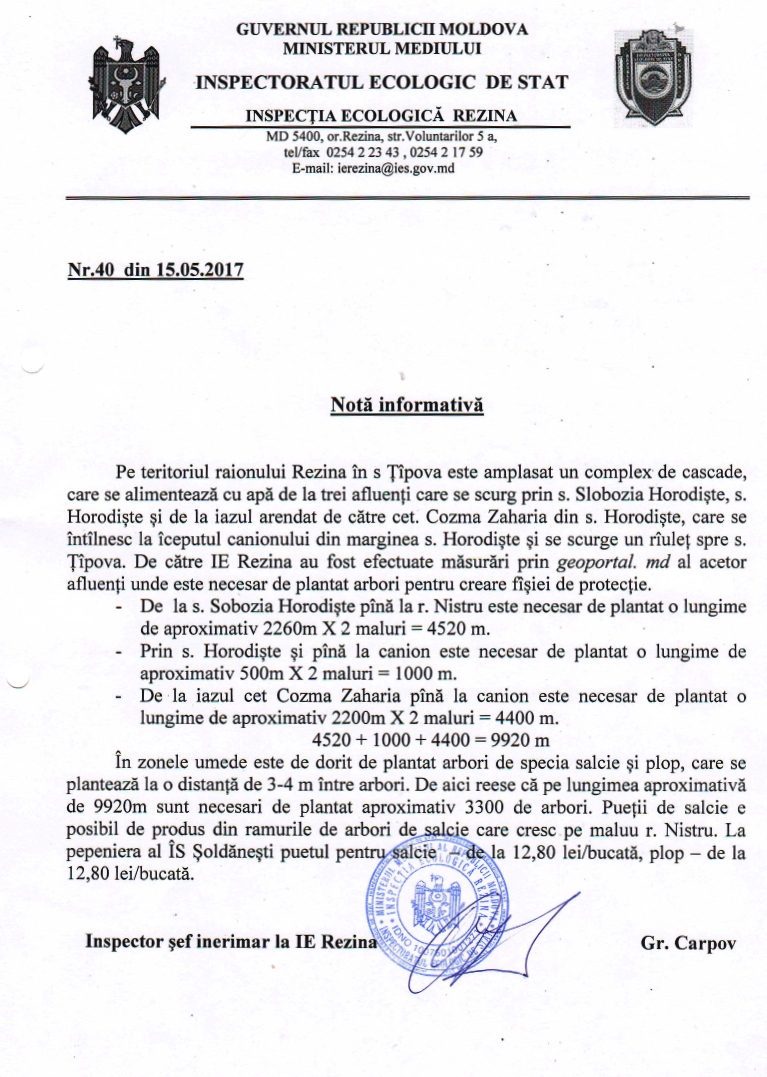 После сотрудничества Фонда по экологическому развитию Ecodava с НПО «Парки будущего», проект  “Million Trees Moldova”, деревья для посадки обеспечиваются этой организацией.Оцениваются затраты на работу по озеленению  (50 добровольцев):                            3- Реабилитация родников.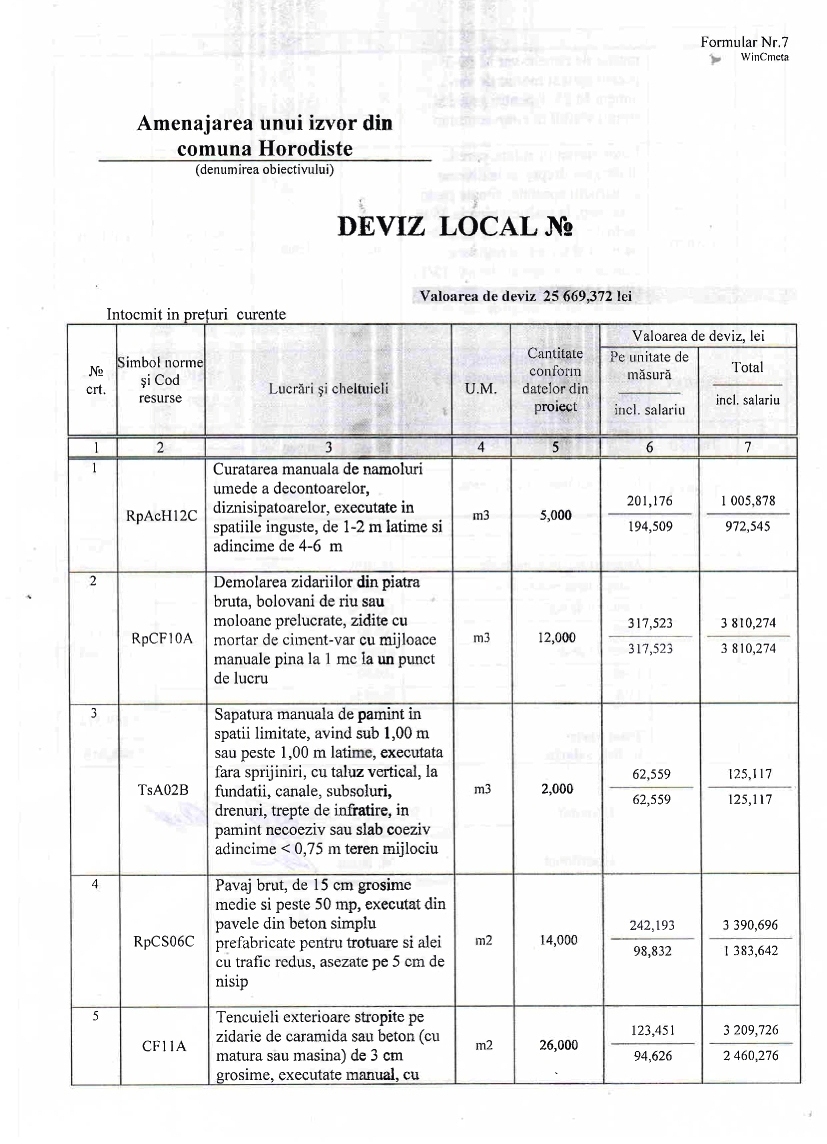 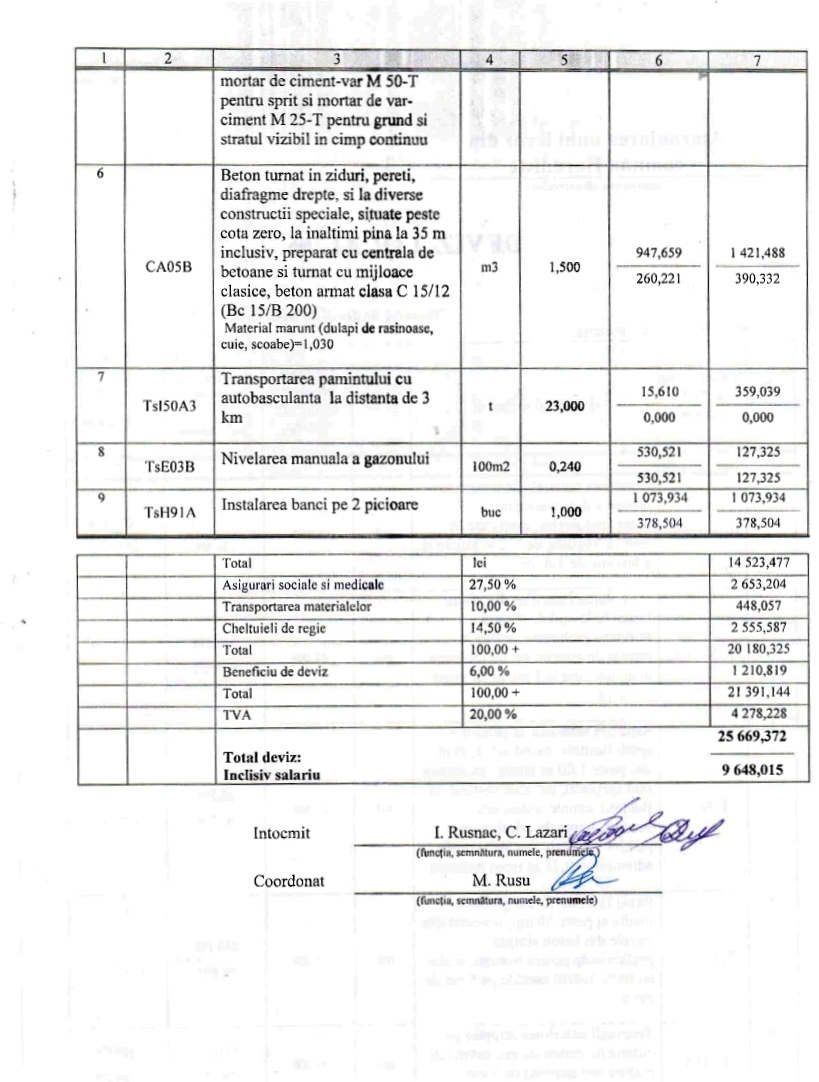 4- Организация семинаров для обучения и призванию к экологической ответственности молодежи в регионе.Суммарные Расходы:Реабилитация двух мусорных свалок = 228 442 лейПосадка деревьев                                    =36 480 лейРеабилитация 5 родников		              =128 345 лейСеминар в образовательных целях      =562 лей                                                         Общая сумма: 393 829 лей С уважением,Президент Фонда Экологического Развития ECODAVAСклифос Олег____________Organizația necomercială Fundația pentru Dezvoltare Ecologică din Republica MoldovaMoldova, mun.Chisinau, MD-2069, str. Calea Iesilor 10Tel.:  Presedinte 068614468, contabil 078844117c/f 1013620003505, cod IBAN: MD32AG000000022512087963la BC "Moldova-Agroindbank" fil. 15, BIC: AGRNMD2X443Ограждение мусорной свалки в коммуне Лалова                  Форма № 7WinСmeta (Название цели)                                                                               Расчетная оценка 114 221 630 лей№Символ и кодовый ресурс              Работы и расходыРа.ИзКоличество по данным проектаРасчетные значения, лейРасчетные значения, лей№Символ и кодовый ресурс              Работы и расходыРа.ИзКоличество по данным проекта За каждую расчетную единицу Вкл. зарплатуОбщая сумма     Вкл.зарплату1123334455667 1 1CO05BОграждение из колючей проволоки с колоннами, имеющими 3 м расстояния от оси шпинделя, установленное на столбы из монолитного железобетона, установленных с помощью трамбовки балласта, с пятью горизонтальными рядами колючей проволоки, а также два ряда по диагональной панели, высота забора- 2 м.Мелкие материалы (гвозди, стальная проволока) = 1,027Ограждение из колючей проволоки с колоннами, имеющими 3 м расстояния от оси шпинделя, установленное на столбы из монолитного железобетона, установленных с помощью трамбовки балласта, с пятью горизонтальными рядами колючей проволоки, а также два ряда по диагональной панели, высота забора- 2 м.Мелкие материалы (гвозди, стальная проволока) = 1,027Ограждение из колючей проволоки с колоннами, имеющими 3 м расстояния от оси шпинделя, установленное на столбы из монолитного железобетона, установленных с помощью трамбовки балласта, с пятью горизонтальными рядами колючей проволоки, а также два ряда по диагональной панели, высота забора- 2 м.Мелкие материалы (гвозди, стальная проволока) = 1,027мм396,000396,000129,650——————————44,684129,650——————————44,68451 341,598——————————17 695,06222CA02B2Залить обычный бетон у столбов, на высоту до 35 м, подготовка бетона на строительной площадке  с помощью бетономешалке и заливки бетона с использованием классических средств бетон класса  C 10/8 (10 Бк / B 150)Мелкие материалы (деревянные доски) = 1,010Залить обычный бетон у столбов, на высоту до 35 м, подготовка бетона на строительной площадке  с помощью бетономешалке и заливки бетона с использованием классических средств бетон класса  C 10/8 (10 Бк / B 150)Мелкие материалы (деревянные доски) = 1,010Залить обычный бетон у столбов, на высоту до 35 м, подготовка бетона на строительной площадке  с помощью бетономешалке и заливки бетона с использованием классических средств бетон класса  C 10/8 (10 Бк / B 150)Мелкие материалы (деревянные доски) = 1,010m3m317,00017,000960,256——————————304,906960,256——————————304,90616 324,347——————————5 183,402Общая стоимость лей67 665,945Социальное и медицинское страхование27,50 %6 291,578Перевозка материалов10,00 %4 467,698Накладные расходы14,50 %11 371,657Общая сумма100,00 +89 796,878Право на оценку6,00 %5 387,813Общая сумма100,00 +95 184,691НДС      20,00 %19 036,939Общая оценка:                                                                Включая зарплату                                                           114 221,630——————22 878,464Подготовлено  Руснак И. ,Лазарь К.                                       (должность,подпись,имя,фамилия)                                       (должность,подпись,имя,фамилия)Проверено             Русу М.                                      (должность,подпись,имя,фамилия)                                      (должность,подпись,имя,фамилия)Ограждение мусорной свалки в коммуне Хородиште                      Форма № 7WinСmeta                   (Название цели)                                                                                   Расчетная оценка 114 221 630 лей№Символ и кодовый ресурсРаботы и расходыРа.Из.Количество по данным проектаРасчетные значения, лейРасчетные значения, лей№Символ и кодовый ресурсРаботы и расходыРа.Из.Количество по данным проектаЗа каждую расчетную единицу Вкл. зарплатуОбщая сумма  Вкл.зарплату1123334455667 1 1CO05BОграждение из колючей проволоки с колоннами, имеющими 3 м расстояния от оси шпинделя, установленное на столбы из монолитного железобетона, установленных с помощью трамбовки балласта, с пятью горизонтальными рядами колючей проволоки, а также два ряда по диагональной панели, высота забора- 2 м.Мелкие материалы (гвозди, стальная проволока) = 1,027Ограждение из колючей проволоки с колоннами, имеющими 3 м расстояния от оси шпинделя, установленное на столбы из монолитного железобетона, установленных с помощью трамбовки балласта, с пятью горизонтальными рядами колючей проволоки, а также два ряда по диагональной панели, высота забора- 2 м.Мелкие материалы (гвозди, стальная проволока) = 1,027Ограждение из колючей проволоки с колоннами, имеющими 3 м расстояния от оси шпинделя, установленное на столбы из монолитного железобетона, установленных с помощью трамбовки балласта, с пятью горизонтальными рядами колючей проволоки, а также два ряда по диагональной панели, высота забора- 2 м.Мелкие материалы (гвозди, стальная проволока) = 1,027mm396,000396,000129,650——————————44,684129,650——————————44,68451 341,598——————————17 695,06222CA02B2Залить обычный бетон у столбов, на высоту до 35 м, подготовка бетона на строительной площадке  с помощью бетономешалке и заливки бетона с использованием классических средств бетон класса  C 10/8 (10 Бк / B 150)Мелкие материалы (деревянные доски) = 1,010Залить обычный бетон у столбов, на высоту до 35 м, подготовка бетона на строительной площадке  с помощью бетономешалке и заливки бетона с использованием классических средств бетон класса  C 10/8 (10 Бк / B 150)Мелкие материалы (деревянные доски) = 1,010Залить обычный бетон у столбов, на высоту до 35 м, подготовка бетона на строительной площадке  с помощью бетономешалке и заливки бетона с использованием классических средств бетон класса  C 10/8 (10 Бк / B 150)Мелкие материалы (деревянные доски) = 1,010m3m317,00017,000960,256——————————304,906960,256——————————304,90616 324,347——————————5 183,402Общая стоимость lei67 665,945Социальное и медицинское страхование27,50 %6 291,578Перевозка материалов10,00 %4 467,698Накладные расходы14,50 %11 371,657Общая сумма100,00 +89 796,878Право на оценку6,00 %5 387,813Общая сумма100,00 +95 184,691НДС20,00 %19 036,939Общая оценка:                                                                Включая зарплату                                                           114 221,630——————22 878,464ПодготовленоРуснак И. ,Лазарь К.                                      (должность,подпись,имя,фамилия)                                      (должность,подпись,имя,фамилия)Проверено   Русу М.                                      (должность,подпись,имя,фамилия)                                      (должность,подпись,имя,фамилия)1Транспорт туда и обратно на автобусе 21 лей/км х 190 км + стационары 2 дня3390 лей+1200 лейОбщая сумма =5190 лей2Питание 50 человек х 3 дня,150 лей/чел. День22500 лей3Питьевая вода 20 упаковок х 42 лей840 лей4Посадочный инвентарь:-перчатки 150 штук х 7лей-лопаты 50штук х 80 лей-ведра 50 штук х 30 лей -грабли 20штук х 70 лей1050 лей4000 лей1500 лей1400 лей5ОБЩАЯ СУММА36 480 лей1Транспорт 195 км х 1,6 лей312 лей2Coffee- break (чай,печенье,кофе х 5 человек)250 лей3ОБЩАЯ СУММА562 лей